CHILD SAFEGUARDING OFFICER (CSO)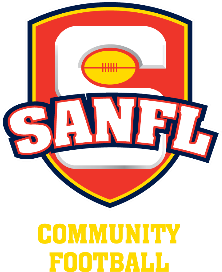 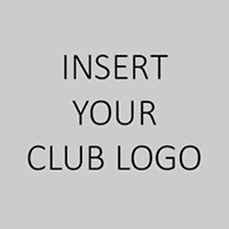 Reports to: CommitteePurpose of the roleThe CSO role is a volunteer role appointed by the Clubs’ Committee. The role will serve as the first point of contact for club community members and others who have concerns about a child or young person within the club and provide advice and support to assist that person with making a report.The CSO will champion the safeguarding message and work with the Committee to practically implement the policies and procedures.Qualifications & Desirable CharacteristicsMust have a valid Working with Children Check (or equivalent).Undertake training on safeguarding and/or child safety issues, as directed bythe Club, AFL State Entity or AFL.Experience and / or qualifications in community services, social work,psychology, justice, welfare, education or policing is desirable.Duties and ResponsibilitiesCommunicate and promote awareness and understanding of Safeguarding Policy and Procedures.Help adults at the Club understand their obligations to protect children and young people and promote their rights.Be the first point of contact for all safeguarding matters.Receive and escalate complaints, concerns and incidents to the club, Committee, or the AFL State Entity/AFL for appropriate action.Provide regular updates at committee meetings.Work with the Committee to assess risks to children and young people within the club and develop strategies and action plans to minimise the risks.Ensure the clubs undertakes correct screening of people in accordance with the current safeguarding laws and legislation and that appropriate records are maintained.Any other duties required to promote the safety of children and young people.Training Resources Free training and resources to support this role are available and provided by theAFL and other organisations, including:AFL Safeguarding Webinars and Safeguarding Education Program.Play by the Rules Child Protection and Safeguarding course.Time Commitment: 2- 4 Hours per week or as requested. 